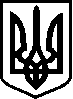 ВОРОНОВИЦЬКА  СЕЛИЩНА  РАДАВІННИЦЬКИЙ  РАЙОН    ВІННИЦЬКА  ОБЛАСТЬВИКОНАВЧИЙ  КОМІТЕТР І Ш Е Н Н Я  № 36115 листопада 2017 року                                                              смт. Вороновиця     Про   уточнення  поштової  адреси .                              Заслухавши інформацію  Ковінько О.Г., селищного голови та розглянувши заяву ПАТ «Концерн Галнафтогаз» в особі  представника за довіреністю Книжника М.В.  про уточнення  поштової адреси майновому  комлексу атозаправної станції,  який  розташований  на  території Вороновицької селищної ради  по  автошляху Львів-Кропивницький- Знам`янка відповідно  ст.ст. 26,37  Закону України “Про місцеве самоврядування в Україні”, виконавчий комітет селищної радиВ И Р І Ш И В1. Присвоїти  уточнену  поштову  адресу майновому  комплексу автозаправної  станції,  яка  належить ПАТ  «Концерн Галнафтогаз»  на  праві колективної власності,  а саме:-  діюча  поштова  адреса :  Вінницька  область, Вінницький район  смт. Вороновиця  автошлях Львів-Кіровоград-Знам`янка , 136-300км.- уточнена поштова  адреса:  км 415+266(ліворуч) автомобільної дороги М-12 «Стрий- Тернопіль-Кропивницький-Знам`янка (через Вінницю).2. Рішення  подати для внесення  інформації до адресної книги  Державного реєстру речових прав на нерухоме майно.СЕЛИЩНИЙ  ГОЛОВА                                           О.Г.КОВІНЬКО